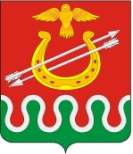 Администрация Критовского сельсовета Боготольский район Красноярский крайПОСТАНОВЛЕНИЕ« 11 » сентября 2019г.	с. Критово	№ 61 –пОб отмене Постановления от 29.10.2013 № 35-П «Об утверждении перечня должностей муниципальной службы в администрации Критовского сельсовета, при назначении на которые граждане и при замещении которых муниципальные служащие обязаны представлять сведения о своих доходах, об имуществе и обязательствах имущественного характера, а также сведения о доходах, об имуществе и обязательствах имущественного характера своих супруги (супруга) и несовершеннолетних детей».В соответствии с Федеральным законом от 25.12.2008 № 273-ФЗ «О противодействии коррупции», Законом Красноярского края от 07.07.2009 г. № 8-3542 «О представлении гражданами, претендующими на замещение должностей муниципальной службы, замещающими должности муниципальной службы, сведений о доходах, об имуществе и обязательствах имущественного характера, а также о представлении лицами, замещающими должности муниципальной службы и муниципальные должности, сведений о расходах», на основании Устава: ПОСТАНОВЛЯЮ:Постановление от 29.10.2013 № 35-П «Об утверждении перечня должностей муниципальной службы в администрации Критовского сельсовета, при назначении на которые граждане и при замещении которых муниципальные служащие обязаны представлять сведения о своих доходах, об имуществе и обязательствах имущественного характера, а также сведения о доходах, об имуществе и обязательствах имущественного характера своих супруги (супруга) и несовершеннолетних детей» признать утратившим силу.Настоящее постановление опубликовать  в периодическом печатном издании «Критовский вестник», разместить на официальном сайте администрации Боготольского района в сети Интернет  www.bogotol-r.ru.Глава Критовского сельсовета                                                             А. В. Воловников